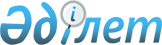 Үгіттік баспа материалдарын орналастыру үшін орындар белгілеу туралы
					
			Күшін жойған
			
			
		
					Батыс Қазақстан облысы Шыңғырлау ауданы әкімдігінің 2014 жылғы 3 ақпандағы № 25 қаулысы. Батыс Қазақстан облысы Әділет департаментінде 2014 жылғы 26 ақпанда № 3433 болып тіркелді. Күші жойылды - Батыс Қазақстан облысы Шыңғырлау ауданы әкімдігінің 2015 жылғы 11 сәуірдегі № 68 қаулысымен      Ескерту. Күші жойылды - Батыс Қазақстан облысы Шыңғырлау ауданы әкімдігінің 11.04.2015 № 68 қаулысымен

      Қазақстан Республикасының 1995 жылғы 28 қыркүйектегі "Қазақстан Республикасындағы сайлау туралы" Конституциялық заңын, Қазақстан Республикасының 2001 жылғы 23 қаңтардағы "Қазақстан Республикасындағы жергілікті мемлекеттік басқару және өзін-өзі басқару туралы" Заңын басшылыққа ала отырып, аудан әкімдігі ҚАУЛЫ ЕТЕДІ:

      1. Шыңғырлау аудандық сайлау комиссиясымен (келісім бойынша) бірлесіп № 19 облыстық және № 11 привокзал сайлау округтері бойынша шығып қалған депутаттың орнына облыстық және аудандық мәслихаттың депутаттығына барлық кандидаттарының үгіттік баспа материалдарын орналастыру үшін орындар қосымшаға сәйкес белгіленсін.

      2. Ауылдық округтерінің әкімдері үгіттік баспа материалдарын орналастыру үшін белгіленген орындарды стендтермен, тақталармен, тұғырлықтармен жарақтандырсын.

      3. Осы қаулының орындалуын бақылау аудан әкімі аппаратының басшысы Е. Тұрмағамбетовке жүктелсін.

      4. Осы қаулы алғаш ресми жарияланған күнінен кейін күнтізбелік он күн өткен соң қолданысқа енгізіледі.



      "КЕЛІСІЛДІ"
Шыңғырлау аудандық сайлау
комиссиясының төрағасы
_____________Е. Р. Тұрмағамбетов
03.02.2014 ж.

 № 19 облыстық және № 11 привокзал
сайлау округтері бойынша
шығып қалған депутаттың орнына
облыстық және аудандық мәслихаттың
депутаттығына барлық кандидаттарының
үгіттік баспа материалдарын
орналастыру үшін орындар
					© 2012. Қазақстан Республикасы Әділет министрлігінің «Қазақстан Республикасының Заңнама және құқықтық ақпарат институты» ШЖҚ РМК
				
      Аудан әкімі

А. Халелов
Аудан әкімдігінің
2014 жылғы 3 ақпандағы
№ 25 қаулысына қосымшаСелолық округ атауы

Елді мекен атауы

Үгіттік баспа материалдарын орналастыру орындары

Алмаз

Алмаз

"Алмаз орта жалпы білім беретін мектеп-балабақшасы" Мемлекеттік мекемесінің ғимаратына кіретін орталық кіреберістегі стенді

Алмаз

Аққұдық 

"Константиновка жалпы білім беретін негізгі орта мектебі" Мемлекеттік мекемесінің ғимаратына кіретін орталық кіреберістегі стенді

Алмаз

Сегізсай

Медицина пункті ғимаратына кіретін орталық кіреберістегі стенді

Ащысай

Ащысай

"Ащысай орта жалпы білім беретін мектеп-балабақшасы" Мемлекеттік мекемесінің ғимаратына кіретін орталық кіреберістегі стенді

Ащысай

Талдысай

Медицина пункті ғимаратына кіретін орталық кіреберістегі стенді

Ащысай

Амангелді

Медицина пункті ғимаратына кіретін орталық кіреберістегі стенді

Ащысай

Жіңішке

Медицина пункті ғимаратына кіретін орталық кіреберістегі стенді

Ащысай

Мырзағара

Кітапхана ғимаратына кіретін орталық кіреберістегі стенді

Ақбұлақ

Тасмола

"Тасмола орта жалпы білім беретін мектебі" Мемлекеттік мекемесінің ғимаратына кіретін орталық кіреберістегі стенді

Ақбұлақ

Қотантал

Медицина пункті ғимаратына кіретін орталық кіреберістегі стенді

Белогор

Белогор

"Белогор орта жалпы білім беретін мектебі" Мемлекеттік мекемесінің ғимаратына кіретін орталық кіреберістегі стенді

Белогор

Полтава

"Полтава негізгі орта білім беретін мектеп-балабақшасы" Мемлекеттік мекемесінің ғимаратына кіретін орталық кіреберістегі стенді

Қарағаш

Қарағаш

"Қуағаш орта жалпы білім беретін мектебі" Мемлекеттік мекемесінің ғимаратына кіретін орталық кіреберістегі стенді

Қарағаш

Қайыңды

"Қайынды жалпы білім беретін негізгі орта мектебі" Мемлекеттік мекемесінің ғимаратына кіретін орталық кіреберістегі стенді

Қарағаш

Ақсуат

"Ақсуат жалпы білім беретін негізгі орта мектебі" Мемлекеттік мекемесінің ғимаратына кіретін орталық кіреберістегі стенді

Қарағаш

Қарғалы

Кітапхана ғимаратына кіретін орталық кіреберістегі стенді

Лубен

Лубен

"А. Тихоненко атындағы орта жалпы білім беретін мектебі" Мемлекеттік мекемесінің ғимаратына кіретін орталық кіреберістегі стенді

Шыңғырлау

Қызылкөл

Медицина пункті ғимаратына кіретін орталық кіреберістегі стенді

Шыңғырлау

Шоқтыбай

"Жаңатұрмыс орта жалпы білім беретін мектебі" Мемлекеттік мекемесінің ғимаратына кіретін орталық кіреберістегі стенді

Шыңғырлау

Ұрысай

"Правда негізгі жалпы білім беретін мектебі" Мемлекеттік мекемесінің ғимаратына кіретін орталық кіреберістегі стенді

Шыңғырлау

Жаңакүш

"Жанакүш жалпы білім беретін негізгі орта мектебі" Мемлекеттік мекемесінің ғимаратына кіретін орталық кіреберістегі стенді

Шыңғырлау

Шыңғырлау

Мәдениет үйі ғимаратына кіретін орталық кіреберістегі стенді

Шыңғырлау

Шыңғырлау

"Л. Қылышев атындағы Шилі орта жалпы білім беретін мектебі" Мемлекеттік мекемесінің ғимаратына кіретін орталық кіреберістегі стенді

Шыңғырлау

Шыңғырлау

"Шыңғырлау орта жалпы білім беретін мектебі" Мемлекеттік мекемесінің ғимаратына кіретін орталық кіреберістегі стенді

Шыңғырлау

Шыңғырлау

Батыс Қазақстан облысының әкімдігі білім басқармасының "Шыңғырлау колледжі" Мемлекеттік коммуналдық қазыналық кәсіпорнының ғимаратына кіретін орталық кіреберістегі стенді

